                 ATHLETICS YUKON 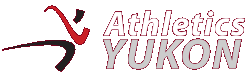 BOARD OF DIRECTORS MEETING                    March 3, 2020 – Sport YukonAGENDA/MINUTESPresent: Kristen Johnston, Don White, Lauren Whyte, Ben Yu-Schott, Rob Gillis, Kristy Petovello, Bonnie Love, Regrets: Amelia FraserCall to order: 7:08 pm 2.  Additions to the agenda: nothing 3.  Approval of the agenda: 4.  Review of February 2020 meeting minutes: 5.  STANDING ITEMSLotteries Applications: Applications have been rolling in under the new system. Nimble Bear is not full yet. There have been four applications for WAM. We received a request to add Survival of the Fittest (May 22-24, Squamish) to the list of our supported races. This could be our tenth race. Kristen to email Lotteries to see if we can get approval for this. Bonnie is going to keep track of who we have approved for funding to make sure we don’t exceed our caps. Funding Applications: YRAC and YS4L applications are due at the end of March and in mid-April. Bonnie and Don will get together to discuss. YS4L and YRAC want to give us more funding for bringing coaches up. The Yukon Speed Project sent information to Kristen about their idea and their budget. They have 6 competitions listed. They have requested $850 from YRAC. For the Yukon Speed Project running club, their total budget is $20,000 and they have requested $5,000 in funding from YS4L. Don says that if we attach this to our application, it will not put the rest of our YRAC or YS4L application in danger if their portion is denied. Bonnie thinks that if they want the funding, they should fill in the paragraph about what they hope to accomplish with the funding. We can’t speak for them. Kristen to respond to Dave about this. We will also advise Dave that WAM and Victoria are part of the TAP application, so they won’t get funding for that. Decision about Northern LYTES program – Lauren to email Zach Bell to ask him whether he knows any Olympian track athletes who might be willing to come up to coach, whether there are deadlines for applying, and how much funding could be provided. AY Timelines: Nothing additional. President’s News: On Trackie, we should add a box about criminal record checks that adults have to check when they fill out their membership. Bonnie says this is already on our Trackie system. Bonnie to send Adam an email about adding this and to see if ultra and trail running have been added to Trackie. Ultra running and trail running was added to the cross-country category with Athletics Canada, so that makes us a sanctioning body for these events in the Yukon. This means that we need to adjust our sanctioning forms and potentially our insurance. Rob points out that our website is a bit misleading in that you could think that the athletes are covered for insurance. Bonnie to get in touch with insurance company and ask whether athlete insurance could be provided (including for students). For sanctioning, Kristen says that B.C. does not have any specific forms for ultra and trail running. Kristen to follow up to see if we can adapt their forms.  FH Track: There is a meeting about the track happening with YG this coming Friday (March 6) with all of the major stakeholders. Kristen will attend.YG has requested that Sport Yukon operate the track. Board decision that we will support Sport Yukon as the operator of the track. We do not know yet whether public drop-in will be available after school hours. We would like to request specific blocked times for the track and that we get priority for track and field tournaments. Our prime time is generally from May – September. Soccer is going to want to use it from May to June primarily, for adults. In the past, we have had use of the track 5 days a week for a few hours, using it alongside other groups. We will request this continue for M, W, F (6 – 7:30 pm), T & T (4:30 – 6 pm), and Saturday (8 am – 12 pm). Don would like to see the practice of different user groups using the track at the same time (e.g. us, Special Olympics, Elder Active) continue. Ben raises the question of the booking system for the track and also thinks we still need an agreement with Sport Yukon to clarify our role as the athletics governing body. Board agrees that the track should be kept dog, golfing and biking-free. AY website: The board agrees that the new website looks great! Thank you Rob! Rob clarified what sports we cover on the front page of the website. We need to fix the descriptions of our sports on the webpage, and add ultra and trail running. Rob also completed the calendar. Everyone to go on the website to make sure that the dates make sense so far. In terms of the Thursday trail runs, board decision that we will schedule the runs in the locations they follow every year. We also decided that we will no longer post results because they are never provided to us. Decision to invite Nancy to our April spring planning meeting, where we will also discuss the Tuesday runs along with the summer race director assignments. 6.  OLD BUSINESS	Equipment Purchases:Bonnie to contact the Economic Development officers about the CDF application process. Ordering AY feather flagsThe flags have been ordered - they are supposed to be shipped by the end of the week, in time for the AWG. Reducing waste from our eventsThe collapsible cups have been ordered – the ETA for arrival is 6 – 8 weeks. AY’s long-term planning Decision to have both a board meeting #1 (new events planning/grant applications) in March and board meeting #2 (pre-existing planning) in April. 7. NEW BUSINESS8. Next meeting date: March 24 at 7:00 pm, April 7 at 7:30 pm. 9. Adjourn: 8:50 pm 